1	*************************************************************************************************Resolución N° 001049-CM-2020San José, a las once horas del veintisiete de agosto de dos mil veinte.De  conformidad  con  lo  establecido  en  el  artículo  No. 2,  inciso  h)  y  27  de  la  Ley  de ContrataciónAdministrativa   así   como   el   artículo   Nº   86   y   144,   del  Reglamento  a  la   Ley   de   ContrataciónAdministrativa,  y la autorización para adjudicar  las  contrataciones directas, otorgada  por  el   ConsejoSuperior  al Departamento  de Proveeduría,  en la sesión Nº  23-05, con  vista en  los antecedentes  queconstan en  el  expediente  de  la  Contratación  Directa   Nº  2020CD-000632-PROVCM  (Requisición N°003619-SR-2020),  denominada:  “Adquisición  de  teléfono  celular  para  la  Unidad  de  Protección aVíctimas y Testigos del OIJ”, según criterio técnico vertido por el señor Allan Moya Castro, y remitidomediante correo electrónico del 24 de agosto del 2020 por la Licenciada Marcia Aguirre Aguirre, de laAdministración del OIJ, se concluye:Análisis y Valoración:En la presente contratación se tiene como primer resultado de la promoción de este procedimiento, laparticipación de 4 oferentes: Oferta N° 1 Distribuidora Comercial Triple A S.A, cédula jurídica 3-101-227277; Oferta N° 2 Instalaciones Telefónicas Costa Rica S.A., cédula de jurídica 3-101-035198; OfertaN°  3 G  y R  Grupo  Asesor  S.A.,  cédula  jurídica  3-101-576808, N° 4  Vidrio Centro  Grecia  S.A., cédula18	jurídica 3-101-086812Para valorar la razonabilidad del precio, la oficina aporta un estudio de mercado, realizado con 2cotizaciones  de  dos  empresas  que  venden  los  productos  requeridos,  y  establecen  un  preciopromedio de mercado para la línea 1, además de un margen  de tolerancia de un +/-25% del preciopromedio establecido para considerar si fuera de esos porcentajes la oferta es ruinosa o excesiva,tal  como  se muestra  en  el  archivo denominado  estudio  de  mercado, ubicado  en  el expedienteelectrónico.De conformidad con lo establecido en el artículo 74 bis de la Ley Orgánica de la C.C.S.S.; artículo 22de la Ley 5602 y artículo 65 del Reglamento a la Ley de Contratación Administrativa, en fecha 31 de27	julio de 2020, esta Proveeduría procedió a realizar consulta a los sistemas de la C.C.S.S, Fodesaf yMinisterio  de  Hacienda  con  la  finalidad  de  corroborar  que  los  oferentes  participantes  seencuentran al día con el pago de la seguridad social e Impuestos. De acuerdo con el resultado delas   consultas,   visibles  en   el   expediente  electrónico,   los   oferentes  a   la   fecha   indicada   seencontraban  al  día  con   las   Instituciones   mencionadas,  cumpliendo   con   lo  establecido  en lanormativa referida.Es importante mencionar que en razón que ningún oferente cotizó el color azul requerido en lasespecificaciones  técnicas  del  cartel,  al  amparo  de  los  principios  de  eficacia  y  eficiencia,  yconservación del acto y de las ofertas, y en aras de no incurrir en el gasto de realizar un nuevoprocedimiento al declararlo infructuoso y ahorrar tiempo ante la necesidad del artículo, la oficinausuaria decide levantar este requisito, dejando sin efecto la característica del color y valorar cadaoferta con el color que señala cada uno de los oferentes.En este apartado se analizarán las prevenciones cursadas y el criterio técnico emitido por el señorMoya Castro, para cada uno de los oferentes que participaron en esta contratación, en virtud de loanterior, se desprende lo siguiente:Oferta N° 1 Distribuidora Comercial Triple A S.A.El oferente presenta su oferta para la línea 1, valorada esta por el ente técnico, se determina queno se observa el nombre el color ofertado, por lo que el ente técnico solicita realizar prevención paraque ratifique ese detalle de acuerdo a la ficha técnica aportada. Por tal razón en fecha 11 de agosto del2020 se cursó prevención al oferente para que ratificara el nombre del bien ofrecido, remitiendo esterespuesta de manera oportuna, señalando el nombre del color del bien. En ese sentido se determinaque la oferta cumple con los requisitos de admisibilidad y especificaciones técnicas solicitadas en elcartel. En relación al estudio de razonabilidad del precio se tiene el siguiente resultado:Como se puede observar en el cuadro anterior, el ente técnico consideró: el precio es razonablepara la línea 1 por encontrarse dentro del margen establecido del +/-25%.De esta forma la oferta es admisible y susceptible de ser adjudicada en la línea 1.Oferta N° 2 Instalaciones Telefónicas Costa Rica S.A.En fecha 5 de agosto del 2020 el oferente remite un correo enviando una fotografía del bien ofertado eindicando que la imagen aportada corresponde al color del bien ofrecido sin embargo no menciona enel documento el nombre del color. De igual forma, una vez realizada la revisión de la oferta por el entetécnico se determina que el oferente no indicó el color del producto, por lo que el ente técnico solicitarealizar  prevención para que  ratifique  ese  detalle. En ese sentido  en fecha 11  de  agosto del 2020 secursó prevención al oferente para que de acuerdo al artículo 81 inciso c) del Reglamento de ritoaportara la ficha  técnica del  producto y ratificara el  color  ofertado.  El oferente  no remitió respuestaalguna. En ese sentido, según lo establecido en el artículo 82 del reglamento de rito que establece:Artículo 82.-Consecuencias de no atender la prevención. Si la prevención de subsanar o aclarar no esatendida  oportunamente,  la  Administración,  procederá  a  descalificar  al  oferente  de  que  se trate,siempre  que  la  naturaleza  del  derecho  lo  amerite  y  a  ejecutar,  previa  audiencia,  la  garantía  departicipación.”En ese sentido se concluye que la oferta es inadmisible y se omite el resto de su análisis.Oferta N° 3 G y R Grupo Asesor S.A.El oferente presenta su oferta para la línea 1, valorada estas por el ente técnico, se determina quecumple con los requisitos de admisibilidad y especificaciones técnicas requeridas en el cartel. Enrelación al estudio de razonabilidad del precio se tiene el siguiente resultado:Como se puede observar en el cuadro anterior, el ente técnico consideró: el precio es excesivopara la línea 1 por encontrarse por encima del margen establecido del +/-25%.No obstante lo anterior, no se cursó prevención al oferente tal y como lo establece el artículo 30inciso  b)  del  Reglamento  de  rito,  lo  anterior  por  cuanto  se  cuenta  con  ofertas  que  cumplentécnicamente y su precio es razonable.Por tal razón no se incluye la oferta anterior en el cuadro de evaluación.Oferta N° 4 Vidrio Centro Grecia S.A.El oferente presenta su oferta para la línea 1, sin embargo es importante indicar que la oferta nocumple con los requisitos de admisibilidad dado que no  indicó el modelo del producto ofertado taly como se solicitó en la cláusula 3. Requisitos de Admisibilidad, punto 3.1 del Cartel.En relación a este tema la Contraloría General de la República ha indicado: “(…) Al respecto, esteórgano  contralor  ha  dicho:  “De  acuerdo  con  este  precepto  normativo,  este  órgano contralor,mediante la resolución No. RDJ-075-2010 del 26 de febrero del 2010, en cuanto a la subsanaciónde la marca y modelo ofrecido indicó: “Criterio para resolver: Dentro del pliego de condicionesexiste el requerimiento de indicar la marca y el modelo del equipo ofertado (ver hecho probadoNo.2.1), razón por la cual se reviste de especial relevancia identificar el modelo ofertado por partede   la   empresa   apelante   […]   Al   respecto,   la   normativa   vigente   y   de   aplicación   para losprocedimientos  de  concurso,  contiene  el  instituto  jurídico  de  la  subsanación,  que  permitesolventar  aquellos  defectos  u  omisiones  de  carácter  formal  de  cualquier  defecto,  sin  que  semodifique el contenido de la oferta. Aplicando lo anterior al caso concreto, en concordancia con elprincipio  de  eficiencia contemplado  en  el  artículo  4  de  la Ley de  Contratación   Administrativa,conviene analizar si dentro de la oferta existió alguna referencia clara del modelo que se estabaofertando, como  referencia  inicial de tal  suerte  que  una  aclaración  en  relación  con el   modeloofertado pueda significar una ventaja indebida en relación con los demás oferentes y termine portransgredir el principio de igualdad que informa la materia de contratación administrativa […] Esmenester  manifestar  que  el  criterio  sostenido  por  este  órgano  impone  que  un  aspecto  essubsanable  o  susceptible  de  aclaración  cuando  dentro  de  la  oferta  ha  existido  al  menos unamanifestación de aceptación de las condiciones cartelarias en cuestión, como lo es en este caso ladefinición  de  la  marca y  el  modelo,  al  identificar  que  esa  manifestación  de  voluntad  a su vezimplica un compromiso de entregar el equipo que requirió la Administración de conformidad conlas condiciones incorporadas al pliego […] Diferente sería el caso donde no se hubiese presentadoinformación alguna en la oferta, en relación con el modelo, delegando la identificación del modeloa un instante posterior a la apertura de las ofertas, donde sí se podría estar de frente a un tratopreferencial, y a una situación de indeterminación del objeto, aspecto que a todas luces resultailegítimo e improcedente…” (Resolución R R-DCA-263-2011 del 31 de mayo de 2011) R-DCA-830-2016 CONTRALORÍA GENERAL DE LA REPÚBLICA. División de Contratación Administrativa, a lassiete horas cuarenta y siete minutos del once de octubre de dos mil dieciséis. (Enfasis nuestro)De esta forma, el oferente no indicó en su oferta económica ni incorporó un documento anexo almomento de presentar su propuesta electrónica que respaldara o le permitiera a la Administraciónverificar el modelo del producto ofertado, aspecto que no es posible subsanar.En ese sentido la oferta es inadmisible y se omite el resto de su análisis.Sistema de Evaluación:En la cláusula 6. Método de Evaluación del pliego de condiciones se estableció como sistema deevaluación que se otorgaría el 100% a la oferta de menor precio; sin embargo, en el presente concursono se aplicó el sistema de evaluación antes descrito, en vista de que solamente un oferente esadmisible, por lo que pierde sentido la aplicación del sistema de evaluación ya que no existe contraquien compararlo. No obstante, se verificó que la misma cumple a satisfacción con los requerimientostécnicos y legales establecidos en el pliego de condiciones.Contenido PresupuestarioCabe señalar que conforme consta en el expediente de la mencionada contratación existedisponibilidad de recursos presupuestarios suficientes en la subpartida 50103 “Equipo deComunicación”, mediante la solicitud de pedido N° 301-200146-20.Conclusión.De acuerdo con el análisis antes expuesto y el estudio técnico realizado por el señor Moya Castro, estaProveeduría  determina  que  el  oferente  N° 1  Distribuidora  Comercial Triple A. S.A.,	califica legal ytécnicamente para ser adjudicatario, al cumplir a cabalidad con los requerimientos legales y cartelarios;por lo que se adjudica la presente contratación de la siguiente forma:A favor de Distribuidora  Comercial  Triple  A  S.A., cédula  jurídica  No. 3-101-227277, la línea No. 1 deesta contratación, demás condiciones conforme al pliego de condiciones; con un plazo de entrega de45 días hábiles después de recibido el pedido, ya sea vía fax o correo electrónico, lo que ocurraprimero. En cuanto a la garantía será por un período de 12 meses, según el siguiente detalle:Es importante señalar que el plazo para adjudicar venció el 13 de agosto del 2020, no obstante; envirtud de que no se logró adjudicar en el plazo señalado, de conformidad con lo que establece elartículo 144 del Reglamento a la Ley de Contratación Administrativa y con la autorización de la Jefaturadel Subproceso de Compras Menores el plazo fue ampliado hasta el 28 de agosto del 2020.Adjudicatario pertenece al Régimen de Tributación Simplificada por lo que el precio no incluye el IVAMonto total adjudicado ¢ 1.038.827,40Todo lo anterior, de acuerdo con los términos y condiciones del cartel. Licenciada Brenda AlpízarJara, Jefa Subproceso de Compras Menores, Departamento de Proveeduría. bmb*****************BRENDA ALPIZAR JARA (FIRMA)Firmado digitalmente por BRENDA ALPIZAR JARA (FIRMA)Fecha: 2020.08.28 16:06:32 -06'00'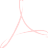 Estudio de razonabilidad del precioEstudio de razonabilidad del precioEstudio de razonabilidad del precioEstudio de razonabilidad del precioEstudio de razonabilidad del precioLíneaPrecioPromedioPrecio OfrecidoRango +/- 25%Criterio1¢248.445,25¢234.775,00¢310.556,56 - ¢186.333,93RazonableEstudio de razonabilidad del precioEstudio de razonabilidad del precioEstudio de razonabilidad del precioEstudio de razonabilidad del precioEstudio de razonabilidad del precioLíneaPrecioPromedioPrecio OfrecidoRango +/- 25%Criterio1¢248.445,25¢473.018,00¢310.556,56 - ¢186.333,93ExcesivoLÍNEACANTUNIDADDESCRIPCIÓN ARTICULOCOSTO UNITARIOCOSTO TOTAL15UnidadTeléfono CelularMARCA: HuaweiMODELO: P30 Lite New EditionPantalla IPS LCD de 6.15 pulgadas Resolución 2312X1080Color Piedra LunaTáctil: Capacitiva multitáctil Batería Litio 3340mAh Carga Rápida Super Charge Bluetooth 4.2 con A2DP Auriculares 3.5 mmAlmacenamiento interno 256 GBY demás especificaciones técnicas descritas en el¢207.765,48¢1.038.827,40cartel, la oferta y ficha técnica aportada.Monto total adjudicadoMonto total adjudicadoMonto total adjudicadoMonto total adjudicado¢1.038.827,40